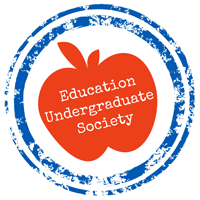 In AttendanceExecutive Council Michaela Demers (President)Alana Millard (VP Internal) Abbey Hakin (PD Director)Raelene Boschee (Volunteer Coordiator)Lara Buchmann-Duck (Member Services)Amanda Krawchuk (Secretary)Kailey Doucette (Social Activities)Lucas Miller (VP Finance)General Assembly Miranda From (PQR)Michael Harrison (ABC)Leif S Norsholm (DEF)Jack Bystrom (JKL)Sara Clarkson (GHI)Emily Hay (DEF) 1:	Agenda Approval	1. Alana 	2. Lucas 	Approved as is 2: 	Minutes Approval 	No changes to the minutes 3:	Table Officers’ Reports:3-1	President – M. Demers: Welcome to everyone who have come. Thank you to Robin for doing this for us. Our ATA rep is Ian Stewardson. We made business cards, went out to PSI orientation and for rush week and to anyone that will need them. Student local conference September 23rd and 24th , we will bring a report back with us. 3-2	Vice President Internal – A. Millard: Budget for meet and greet. Pictures from the book drive and schools, great to see the impact that we had. 		3-3	Vice President External – Vacant: Has resigned from the position, moving forward. 3-4	Vice President Finance – L. Miller: I am in charge of the money. Right now I am working on passing budget, getting membership sales in before October 31st – how ATA bases grants. Please get your friends to sign up. 		3-5	Secretary – A. Krawchuk:  Nothing to report. Overview of duties. 4:	Directors’ Reports:4-1	Member Services – L. Buchmann-Duck: Thank you all for coming. Working on processing memberships – have 129 members as of this morning. Overview of how to sell memberships. 4-2	Professional Development – A. Hakin: Nothing to report. Overview of duties. Hopefully PD sessions will start next week. Robin will spread the word for more speakers.4-3	Tutoring Services – E. Trinh: Not in attendance. Lucas is saying that we need more tutors to sign up. Michaela – we can push this at rush and make sure that people know that they can do this. 4-4	Social Activities – K. Doucette: Working on the executive council bonding, make sure to sign waivers. 4-5	Volunteering – R. Boschee: Searching in the community to look for volunteer opportunities for education students. Opportunities with Boys and Girls club and Blast, these are on the website for anyone to look at. Michaela has one more volunteer opportunity. 5:	Faculty Representatives’ Report: Robin Bright. Nothing new to report, do not hesitate to contact. Willing to help with PD sessions. 6:	ULSU Representative: Not in attendance. 7: 	Resolutions: None at the moment.		8: 	Unfinished Business: None at the moment. 9: 	New Business:	9-1	Vice President External By-ElectionReading from the constitution – executive council can hold an election or we can select someone from the council to select those roles. Lucas and Alana are willing to share the role – questions about Bust-a-Backpack, who is in charge of that?We have two names of people that are willing to apply for the position. Academic representatives as well – could relay information to their education elective classes Decision as to be left as unfinished business for next week. Tell students we are taking on representatives who can help out.9-2	EUS Budget ApprovalIntroduction to it, we will vote on it next week. Left for next week – unfinished business.9-3	Meet & Greet Budget ApprovalLast week Alana met with faculty to set the date. Overview of the budget for the meet and greet. Our budget will be going through for $450. There will be water – pop was cut out do to the price. Move to approve the budget 1.  Amanda 2.  Raelene All in favour to pass the budget, it is approved. Speakers for the meet & greet – Eric? 9-4	Executive Appreciation Budget ApprovalThis Thursday, September 15th. Not renting the place out. Sign the waiver, can do it if you are there.Move to approve the budget Kailey Lara 
All in favour, budget is passed. 9-5	Business CardsMade with printing services here, was $35 for 350 (approximately). Move to approve the budget Lara Amanda All in favour, passed. 9-6 	Event Proposals Abbey was approached by someone wanting to do a four-hour PD session in January, will learn more. Info session about teaching abroad – Alana has been approached and this will be emailed. SWATCA information sessionTeacher appreciation day – fundraiser Planning classroom visits to talk about memberships, PD, etc.  Connecting with pre-education students – event to connect with these studentsBig sibling idea – all sharing stories Michaela is willing to head this 10: 	Verbal Announcements:		10-1	WestCAST Conference in Vancouver (Nanaimo February 16th and 17th)Robin speaking: bringing student teachers and educators to talk about teacher education. Website that will be e-mailed out to give others information on conference.		10-2	FNMI Literacy CampaignVolunteer opportunity – directed towards Raelene. Opportunity to work with FNMI children on their literacy. 		10-3	Solidance Paid Teacher ReflectionsInclusive community dance group, 10-week program. Teachers would get to go to the sessions and experience them, they would write reflections and be able to get paid for it. Corey has posted a video on YouTube about this. Times and schedules are at the sport and rec center to sign up for this. 11:	SnapsTo Eric who delivered Michaela’s PSI speech when she was ill. To Lara who has been bust working on processing memberships and helping Michaela all summer. To Lucas for helping Kailey with her budget. To everyone who showed up today. 12:	Notice of Next Meeting: BIMT the next meeting of the EUS will be held on September 19th, 2016 and chaired by M. Demers.Raelene Lucas 13:	AdjournmentIn Attendance at the end of meetingExecutive Council 1. Michaela Demers (President)2. Alana Millard (VP Internal) 3. Abbey Hakin (PD Director)4. Raelene Boschee (Volunteer Coordiator)5. Lara Buchmann-Duck (Member Services)6. Amanda Krawchuk (Secretary)7. Kailey Doucette (Social Activities)8. Lucas Miller (VP Finance)General Assembly Miranda From (PQR)Michael Harrison (ABC)Leif S Norsholm (DEF)Jack Bystrom (JKL)Sara Clarkson (GHI)Emily Hay (DEF)EXECUTIVE COUNCILAgenda for the 1st MeetingMonday, September 12th, 201612:00pm in TH241Chair: M. Demers, Secretary: A. Krawchuk